 В связи с кадровыми изменениями Внести в распоряжение администрации МР «Печора» от 23.01.2015г. № 33/1-р «О создании Координационного совета по межнациональным отношениям при администрации муниципального района «Печора» следующее изменение:Приложение 1 изложить в редакции согласно приложению.Настоящее распоряжение вступает в силу со дня его подписания и подлежит размещению на официальном сайте МР «Печора».Контроль за исполнением распоряжения возложить на заместителя       руководителя администрации МР «Печора» Фетисову О.И.Приложение к распоряжению администрации МР «Печора»от  « 8  » июня 2022 г. №   422 - р«Приложение 1  к распоряжению администрации МР «Печора»от  «23» января 2015 г. № 33/1-рСОСТАВКоординационного совета по межнациональным и межконфессиональным отношениям при администрации муниципального района «Печора»____________________________________________АДМИНИСТРАЦИЯ МУНИЦИПАЛЬНОГО РАЙОНА «ПЕЧОРА»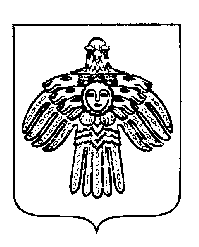 «ПЕЧОРА»  МУНИЦИПАЛЬНÖЙ  РАЙОНСААДМИНИСТРАЦИЯ РАСПОРЯЖЕНИЕТШÖКТÖМРАСПОРЯЖЕНИЕТШÖКТÖМРАСПОРЯЖЕНИЕТШÖКТÖМ«8  »    июня  2022 г.г. Печора, Республика Коми                                   №   422_- р      О внесении изменений в распоряжение администрации муниципального района «Печора» от 23.01.2015г. № 33/1-р Глава муниципального района – руководитель администрацииВ.А. СеровФетисова О.И.заместитель руководителя администрации МР «Печора», председатель Координационного советазаместитель руководителя администрации МР «Печора», председатель Координационного советаПопова И.И.главный специалист отдела по вопросам социальной политики, здравоохранения и взаимодействия с общественными объединениями администрации МР «Печора», секретарь Координационного советаглавный специалист отдела по вопросам социальной политики, здравоохранения и взаимодействия с общественными объединениями администрации МР «Печора», секретарь Координационного советаЧлены Совета:Аксенова А.Г. начальник отдела по вопросам социальной политики, здравоохранения и взаимодействия с общественными объединениями администрации МР «Печора»Васильев Р.М.имам Местной религиозной организации мусульман г.ПечораВасильева С.О.старший инспектор отделения по вопросам миграции ОМВД России по г.Печоре (по согласованию)Госедло Д.Д.председатель Местной национально-культурной            автономии украинцев г.Печора (по согласованию)Исаков О.И.заведующий отделом по работе с молодежью МБУ ГО «Досуг»Козлов М.В.главный специалист (по профилактике терроризма и экстремизма) МКУ «Управление по делам ГО и ЧС МР   «Печора»Краснолобов С.А.председатель Печорского городского казачьего общества «Станица Печорская во имя Святителя Стефана       Пермского» (по согласованию)Куриленко Н.Ю.заведующий методическим отделом Управления       культуры и туризма МР «Печора»Наквасина Л.А.председатель Печорского отделения МОД коми - ижемцев «Изьватас» (по согласованию)Пец Э.Э.начальник Управления образования МР «Печора»Потапова К.К. начальник Управления культуры и туризма МР «Печора»Протоиерей Виктор (Урманов)Благочинный Печорского Благочиннического округа, настоятель прихода храма «Вознесения Господня» (по согласованию)Прошева Л.В.директор ГБУ РК «Центр по предоставлению государственных услуг в сфере социальной защиты населения    г. Печоры» (по согласованию)Хасанова О.В.руководитель Печорского представительства Межрегионального общественного движения «Коми войтыр» (по согласованию)Чупров  Н.А.председатель  Печорского представительства Межрегионального общественного движения «Русь Печорская» (по согласованию)